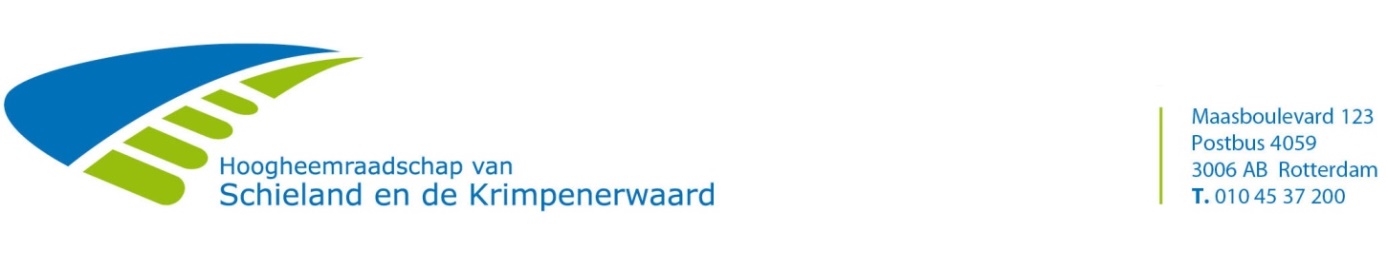 Bijlage 4: Toestemmings- en machtigingsformulier(Formulier behorende bij de Subsidieregeling Natuurvriendelijke oevers)Gegevens eigenaar (indien de aanvrager geen eigenaar van de grond is)*Naam	: 	Adres	: 	Postcode	: 	Plaats	: 	Naam contactpersoon	: 	Functie contactpersoon	: 	Telefoonnummer	: 	E-mailadres	: 	Aanleg Locatie (adres en kadastraal nr):	
…………………………………………………………………………………………………………………………………………………*Indien er sprake is van meerdere eigenaren dan per eigenaar een toestemmings-/machtigingsformulier toevoegen.Hierbij machtig ik onderstaande rechtspersoon om namens mij op te treden:Gegevens aanvragerNaam	: 	Adres	: 	Postcode	: 	Plaats	: 	Naam contactpersoon	: 	Functie contactpersoon	: 	Telefoonnummer	: 	E-mailadres	: 	Hierbij geef ik toestemming voor de aanleg van een natuurvriendelijke oever op mijn eigendom en stem ik in met de criteria en randvoorwaarden van de subsidieregeling Natuurvriendelijke oevers van het Hoogheemraadschap.Datum 				Handtekening…………………………………………………………………………………………………………………………………………………(Ondertekening door de eigenaar van de grond)